NOMBRE DE LA CAPACITACIÓN: _____________________________________________________________El Programa de Educación Ambiental de la Corporación Autónoma Regional del Atlántico-C.R.A  agradece a los participantes responder de forma sincera y honesta las siguientes preguntas.Fecha: Municipio/Lugar: 1) ¿Qué entendí con está capacitación?:________________________________________________________________________________________________________________________________________________2) Cuéntanos: 2) Cuéntanos: 2) Cuéntanos: 2) Cuéntanos: 2) Cuéntanos: - Considera que el capacitador expuso el tema: Excelente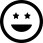 BuenoRegularMalo- El tema expuesto le pareció: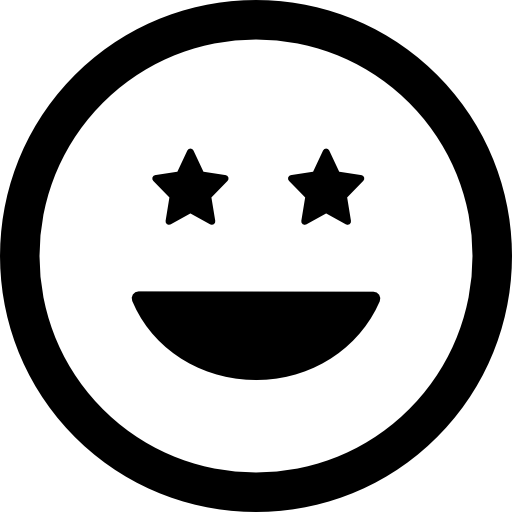 ExcelenteBuenoRegularMalo- Las ayudas audiovisuales y/o el material utilizado fueron: ExcelenteBuenoRegularMalo3) Mencione un tema que le gustaría para una próxima capacitación:______________________________________________________________________________________________________________________________________